Время для добра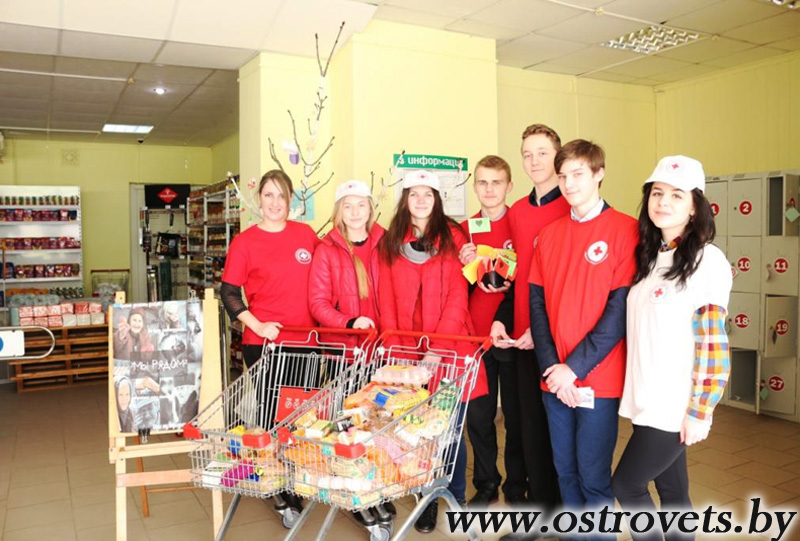   Время     поста – это   время не   только для     покаяния,   но и для   добрых    дел. К    таким   относится   прошедшая   акция «Мы   рядом».Организаторами ее стали Островецкий центр творчества детей и молодежи, Территориальный центр социального обслуживания населения и районная организация Белорусского общества Красного Креста, а помощниками – волонтеры Гудогайской СШ, Центра коррекционно-развивающего обучения и реабилитации и средней школы №1 г. Островец. В этот день ребята  работали на  трех  торговых объектах: предлагали покупателям магазинов «Центральный», «Гермес» и «Родны кут» приобрести продукты питания, которые накануне Пасхи будут переданы одиноким пожилым людям Островецкого района. И островчане с радостью поддержали инициативу – корзины очень быстро наполнились товаром. 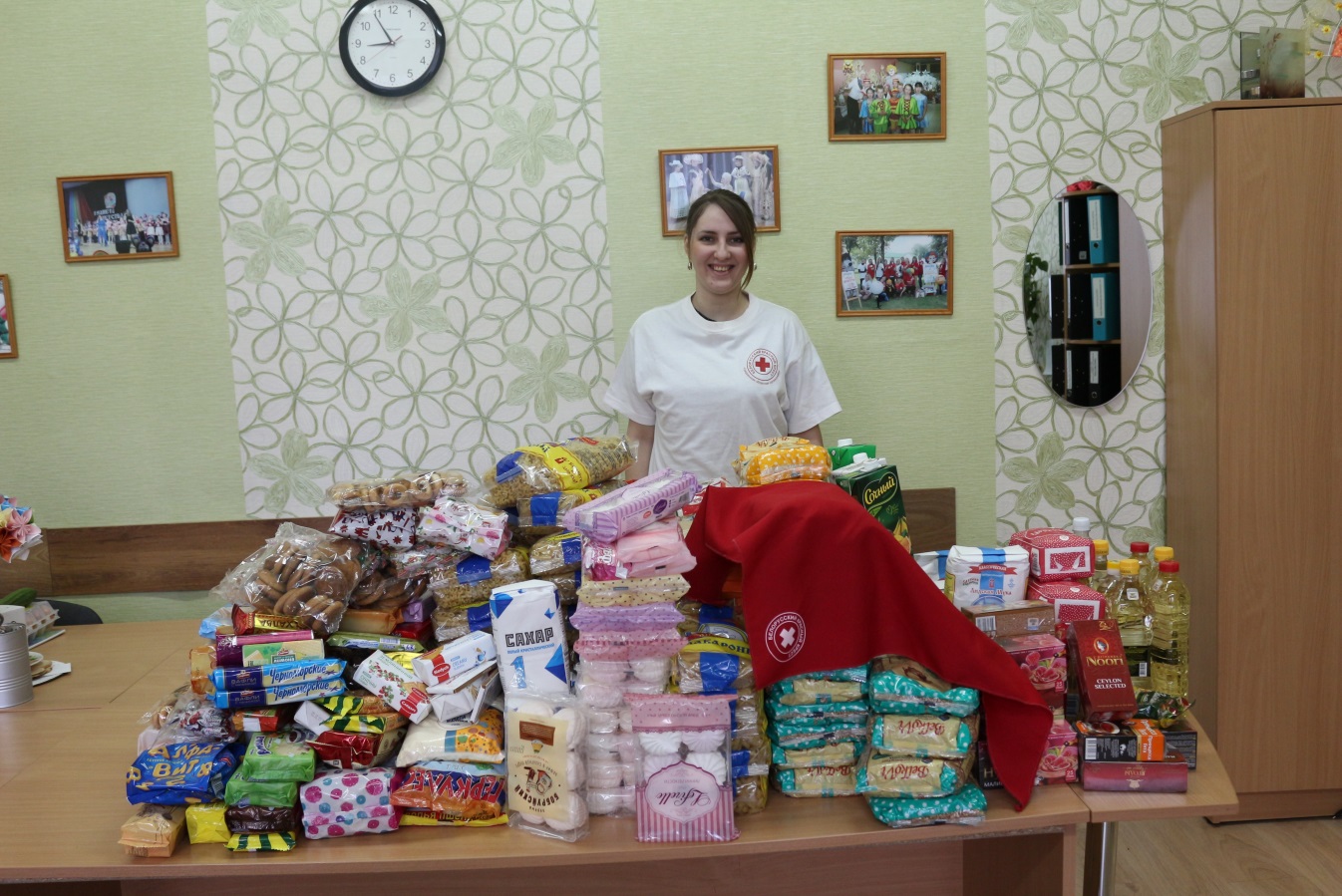 Продуктов было собрано на общую сумму в 323 рубля,подарки к Пасхе получат 15 одиноких пожилых людей.